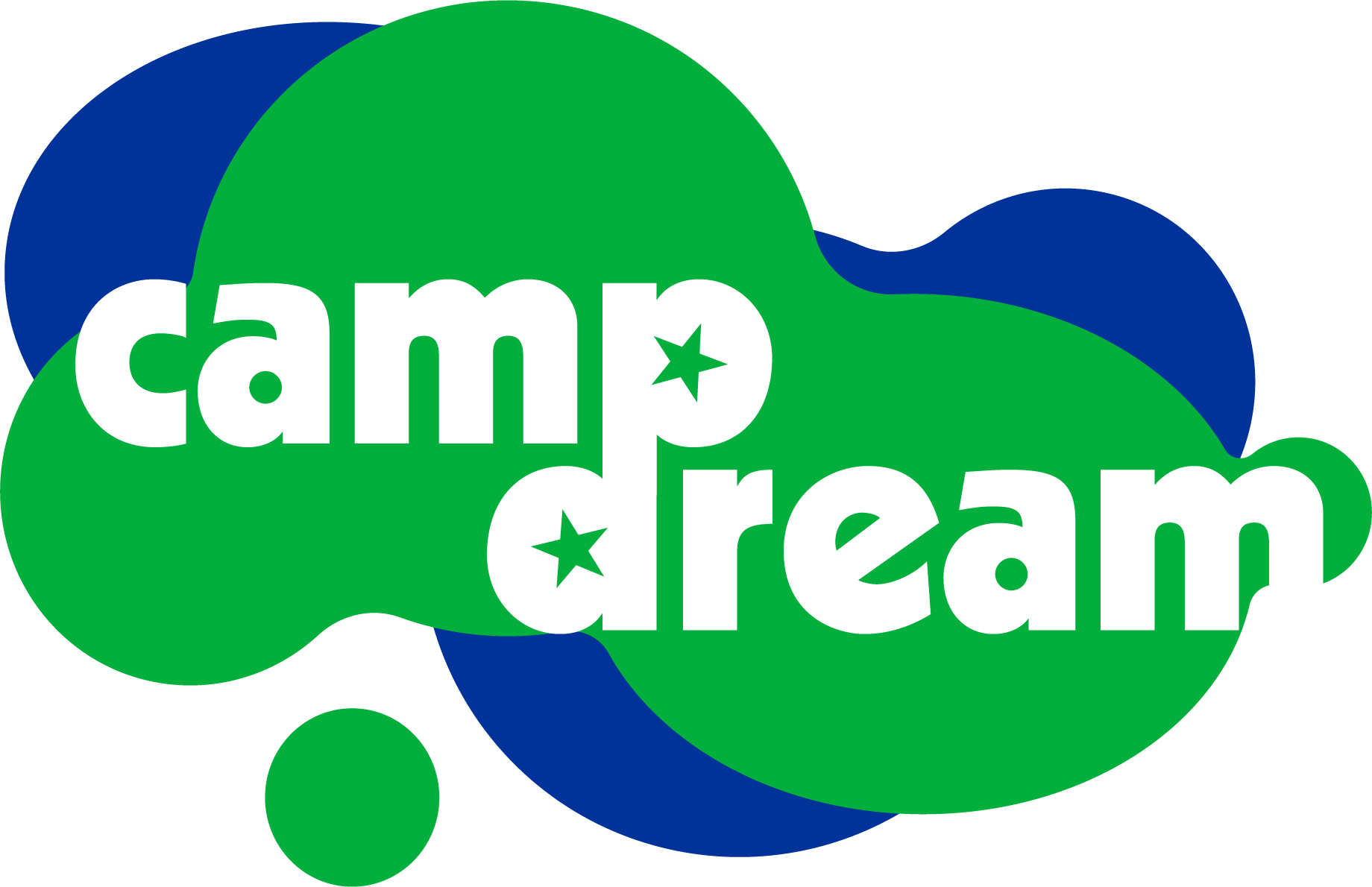 
2024 Scholarship Application Camp DREAM will take place July 15-19, 2024 from 9am to 3pm. A limited number of partial scholarships are available for Camp DREAM. You must have completed an application - Camp DREAM Application.Below are the requirements of the applicant selection process: 1. A recommendation showing academic achievements and social behavior from a teacher from the school currently attending. 2. What is the total household income? (select from the options below)$5,000-$9,999$10,000-$19,999$20,000-$29,999$30,000+3. Does your child have any interest or experience in any specific arts programming  (i.e. dance, theater, voice, piano)? If so, please list. 4. What do you hope your child will achieve from Camp DREAM? Scholarship application deadline is March 29, 2024 
Please return scholarship requirements to foundation@otisreddingfoundation.org